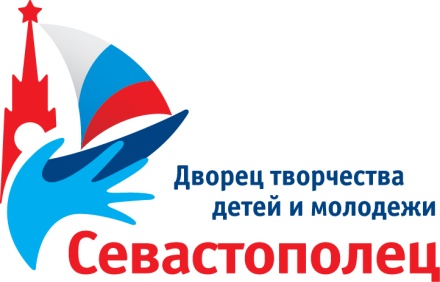 Приложение 6УТВЕРЖДАЮ Директор ГБОУ ДО ДТДиМ 			«Севастополец» ________________ Исхаков А.И. «____» _______________ 2018 г.Положениео проведении спортивного турнирапо тхэквондо (ИТФ)среди мальчиков и девочек«В ЕДИНСТВЕ НАША СИЛА»(6-7,8-9,10-11,12-13 лет)Москва 2018 ОБЩИЕ ПОЛОЖЕНИЯСпортивный Турнир (далее турнир) проводится государственным бюджетным образовательным учреждением дополнительного образования «Дворец творчества детей и молодёжи «Севстополец» (далее ГБОУ ДО ДТДиМ «Севастополец») в рамках IV- го Комплексного образовательного проекта «Воссоединение Крыма Россией».К участию в турнире допускаются: обучающиеся  общеобразовательных организаций города Москвы и РФ; Обучающиеся  учреждений дополнительного образования г. Москвы.Данное положение определяет правила, порядок и регламент проведения турнира.Информацию о турнире размещается в средствах массовой информации и сети интернет.Участие в турнире бесплатное.Тема турнира в «Единстве наша сила».ЦЕЛЬ И ЗАДАЧИ ТУРНИРА.Цель турнира: Распространение и развитие тхэквондо в образовательных учреждениях  г. Москвы.Задачи соревнований: - Стимулирование учебно-тренировочной работы в общеобразовательных центрах, объединений тхэквондо.- Накопление спортсменами соревновательного опыта. - Выявление лучших и наиболее перспективных спортсменов. - Пропаганда здорового образа жизни.ОБЕСПЕЧЕНИЕ БЕЗОПАСНОСТИ УЧАСТНИКОВ И ЗРИТЕЛЕЙСпортивный турнир по тхэквондо (ИТФ) «В ЕДИНСТВЕ НАША СИЛА» (далее - турнир),  проводится на спортивном сооружении, отвечающем требованиям соответствующих правовых актов, действующих на территории Российской Федерации по вопросам обеспечения общественного порядка и безопасности участников и зрителей, а так же при условии наличия актов готовности физкультурного и спортивного сооружения к проведению мероприятий, утверждаемых в установленном порядке.При проведении турнира «В ЕДИНСТВЕ НАША СИЛА» по тхэквондо (ИТФ), строго соблюдаются требования временного положения о порядке организации и проведения массовых культурно-просветительных, театрально-зрелищных, спортивных и рекламных мероприятий в  г. Москве,  утверждённого распоряжением  Мэра Москвы от 5 октября 2000 г. № 1054-РМ, и внесенными изменениями и дополнениями,  утвержденными распоряжением Мэра Москвы от 25 апреля 2002 г. № 248-РМ, а также приказа Москомспорта от 08.08.2003 г. № 627-а «Об усилении общественной безопасности в учреждениях, подведомственных Москомспорту».Во время проведения соревнований по тхэквондо (ИТФ) обеспечивается присутствие медицинского работника, который располагается вблизи соревновательной площадки (в спортивном сооружении).  Организаторы соревнования должны обеспечить условия беспрепятственного въезда/отъезда машины скорой помощи на/с территории спортивного сооружения.ОРГАНИЗАЦИЯ СОРЕВНОВАНИЙУчредитель конкурса  - Департамент образования г. Москвы.Организатор – ГБОУ ДО ДТДиМ «Севастополец». Турнир проводятся  24 марта 2019 года.Регламент соревнований: -  открытие в 09:00 - начало соревнований в 09:15   - окончание в 19.00.	 Награждение проводится параллельно с турниром. Руководство соревнованиями осуществляет Главный судья – Пиксаев Е.П., Место проведения: МЦБИ (Варшавское ш., д. 118-1). Главный судья совместно с Председателем оргкомитета проверяет готовность всех используемых помещений, инвентаря и документации, в дальнейшем организует и контролирует проведение турнира.Главный судья назначает заместителя главного судьи, заместителя главного секретаря, формирует мандатную и арбитражную комиссии, а также судейские бригады, определяет порядок их работы.Соревнования проводятся по правилам Международной Федерации тхэквондо (ИТФ).  По итогам соревнований судейский комитет выявляет лучшего судью.Сбор судей в день проведения соревнований в 08.15. Все судьи должны иметь квалификацию не ниже 1 гыпа и сертификат, подтверждающий эту квалификацию. Все судьи должны быть в судейской форме одежды (тёмно-синий  костюм, белая рубашка с длинным рукавом, тёмный галстук, белые носки, белая спортивная обувь). Судьи, не имеющие судейской формы установленного образца, к судейству не допускаются.Оргкомитет отвечает за своевременное информационное сопровождение участников турнира, организует размещение информации на сайте ГБОУ ДО ДТДиМ «Севастополец» http://dpish.mskobr.ru/ и сайте IV–го Комплексного образовательного проекта «Воссоединение Крыма с Россией» http://sevastopolets-moskva.ru/ УЧАСТНИКИ СОРЕВНОВАНИЙВ Турнире принимают участие спортсмены имеющие квалификацию с 10 по 1 гып  (6 - 7 лет),  (8 - 9 лет),  (10 – 11 лет), (12 – 13 лет)Турнир проводится среди: - мальчики/девочки 6-7 лет (10-9 гып), (8-6 гып).- мальчики/девочки 8-9 лет (9-8 гып), (7-6 гып), (5-3 гып).- мальчики/девочки 10-11 лет (9-8 гып), (6-4 гып), (3-1 гып).- мальчики/девочки 12-13 лет (9-7 гып), (6-4 гып), (3-1 гып)От каждого общеобразовательного учреждения к турниру допускается: - в туль: кол-во спортсменов в каждой группе не ограничено.- в массоги: кол-во спортсменов в каждой весовой категории не ограничено.Все участники должны иметь: сертификат тхэквондо (ИТФ), удостоверение личности с датой рождения, медицинскую справку о допуске спортсмена к соревнованиям, страховой полис.Спортсмены должны выступать в добок установленного образца (добок ИТФ, пояс длиной в 1,5-2 ладони завязан в 1 оборот), тренеры и секунданты в спортивном костюме и спортивной обуви.Обязательное снаряжение для спарринга:   6-11 лет (мальчики, девочки) перчатки, футы, шлем.12-13 лет (мальчики, девочки) перчатки, футы, шлем, капа, бандаж (для мальчиков), нагрудник (для девочек).ПРОГРАММА СОРЕВНОВАНИЙВ программу соревнования входят технические комплексы (туль), спарринг (массоги). До финалов спортсмены демонстрируют один туль по требованию судей (в соответствии с имеющейся квалификацией), в финале выполняется сначала туль по выбору, потом заказной (в соответствии с имеющейся квалификацией).В случае если в одной категории заявлено менее трех участников, весовые или возрастные категории могут быть объединены по решению главной судейской коллегии соревнований, по согласованию представителей команд. .Соревнования по программе массоги (спарринг) проводятся в каждой подгруппе до      определения финалистов. Соревнования по спаррингу:6-7, 8-9, 10-11 лет - 2 раунда х 1,00 мин. перерыв 30 сек.12-13 лет - 2 раунда х 1,30 мин. перерыв 30 секПОДАЧА ПРОТЕСТОВВсе протесты подаются главному судье соревнований в письменном виде и только через аккредитованных представителей команд не позднее 5 минут после выступления спортсмена. Во время соревнований любые изменения в данное положение могут вноситься только большинством голосов представителей всех участвующих команд. НАГРАЖДЕНИЕ Победители награждаются дипломами, кубками, медалями. В каждой группе (туль, спарринг) спортсмен награждается дипломом, медалью (1, 2, 3, 3 место), абсолютный победитель награждается кубком.Технические комплексы: 24 золотых, 24 серебряных, 48 бронзовых медалей (в каждой группе 1 золотая, 1 серебренная, 2 бронзовых). Спарринг: 124 золотых, 124 серебряных, 248 бронзовых медалей (в каждой группе 1 золотая, 1 серебренная, 2 бронзовых). При наличии менее трех участников в весовой категории, этот результат не учитывается при определении званий абсолютного чемпиона среди спортсменов и среди клубов.Абсолютный чемпион среди спортсменов: 12 кубков (в каждой группе). Определяется по программе туль, спарринг по количеству 1-х мест. При равенстве - по количеству 2-х и, соответственно, 3-х. В случае полного равенства очков, побеждает спортсмен, занявший более высокое место в туль. Если в категории (туль, спарринг) было менее 3-х человек, результат не учитывается.Лучший судья: 1 кубокАбсолютный чемпион среди клубов (школ): 3 кубка (1, 2, 3 место). Определяется аналогично абсолютному чемпиону среди спортсменов. ЗАЯВКИ НА УЧАСТИЕ.Заявки на участие в турнире, протоколы отборочного тура оформляются в соответствии с требованиями данного Положения и подаются в оргкомитет конкурса до 10 марта 2019 года.Для участия в турнире необходимо заполнить электронную заявку на сайте http://sevastopolets-moskva.ru/ до 10 марта 2019 года.Все вопросы направляются в оргкомитет турнира по электронному адресу Piksaev_evgeniy@mail.ru  или по телефону 8-9163236805, куратору турнира: Пиксаеву Евгению Павловичу.СТРАХОВАНИЕ УЧАСТНИКОВУчастие в соревнованиях осуществляется только при наличии договора о страховании жизни и здоровья (оригинал), от несчастных случаев, который предоставляется в мандатную комиссию в день соревнований. Страхование участников соревнований производится за счет командирующих организаций. ПРИЛОЖЕНИЕ СОГЛАСИЕна обработку персональных данных	В соответствии с Федеральным законом от 27.07.2006 №152-ФЗ «О персональных данных», я, Ф.И.О. родителя (законного представителя), являясь родителем (законным представителем) фамилия, имя, отчество ребенка (далее - Участник), даю согласие на обработку его персональных данных ГБОУ ДО ДТДиМ «Севастополец» (место нахождения: 117303, Россия, Москва, ул. Большая Черемушкинская, 38, Большая Юшуньская, 14, (далее - Оператор) с использованием средств автоматизации или без использования таких средств с целью участия в спортивном турнире по простейшим единоборствам среди мальчиков и девочек «В единстве наша сила».	Я предоставляю Оператору право осуществлять следующие действия (операции) с персональными данными участника:	сбор, систематизацию, накопление, хранение, уточнение (обновление, изменение), использование, обезличивание, блокирование, уничтожение.	Оператор вправе:	размещать обрабатываемые персональные данные в информационно-телекоммуникационных сетях с целью предоставления доступа к ним ограниченному кругу лиц: участникам, родителям (законным представителям), а также административным и педагогическим работникам учреждения; размещать фотографии Участников, фамилию, имя, отчество на стендах в помещениях учреждения и на официальном сайте учреждения; производить фото- и видеосъемки Участников для размещения на официальном сайте учреждения и в СМИ, с целью формирования имиджа учреждения.	Оператор вправе включать обрабатываемые персональные данные Участников в списки (реестры) и отчетные формы, предусмотренные нормативными документами федеральных, региональных и муниципальных органов управления образованием, регламентирующими предоставление отчетных данных.	Я оставляю за собой право отозвать свое Согласие посредством составления соответствующего письменного документа, который может быть направлен мной в адрес учреждения по почте заказным письмом с уведомлением о вручении либо вручен лично под расписку Представителю учреждения.Дети 6-7 летДети 6-7 летФормальные упражнения (Туль)Формальные упражнения (Туль)1 дивизион 10 гып-9 гыпСаджу-Чируги,  Чон-ДжиСаджу-Чируги,  Чон-Джи2 дивизион 8 гып-6 гыпДан-Гун – Вон-ХйоДан-Гун – Вон-ХйоСпарринг проводится только во втором дивизионеСпарринг проводится только во втором дивизионеМальчикиВесовая категория 22  кг,Весовая категория 26 кг,Весовая категория 30 кг,Весовая категория 34, Весовая категория 34+ кгДевочкиВесовая категория 22  кг,Весовая категория 26 кг,Весовая категория 30 кг,Весовая категория 34, Весовая категория 34+ кгДети 8-9 летДети 8-9 летФормальные упражнения (Туль)Формальные упражнения (Туль)1 дивизион 9 гып-8 гыпЧон-Джи – Дан-Гун2 дивизион 7 гып-6 гыпЧон-Джи – Вон-Хйо3 дивизион 5 гып- 3 гыпЧон-Джи – Тэ-ГеСпаррингСпарринг1, 2, 3 дивизион отдельно1, 2, 3 дивизион отдельноМальчикиВесовая категория 26 кг, Весовая категория 30 кг,Весовая категория  34 кг,Весовая категория 38 кг,Весовая категория 42 кг,Весовая категория 42+ кгДевочкиВесовая категория 26 кг, Весовая категория 30 кг,Весовая категория  34 кг,Весовая категория 38 кг,Весовая категория 42 кг,Весовая категория 42+ кгМладшие юноши и девушки 10-11 летМладшие юноши и девушки 10-11 летФормальные упражнения (Туль)Формальные упражнения (Туль)1 дивизион 9 гып-7 гыпЧон-Джи - До-Сан2 дивизион 6 гып-4 гыпЧон-Джи – Джун-Гун3 дивизион  3 гып-1 гыпЧон-Джи – Чунг-МуСпаррингСпарринг1, 2, 3 дивизион отдельно1, 2, 3 дивизион отдельноМальчикиВесовая категория 30 кг,Весовая категория 35 кг,Весовая категория 40 кг,Весовая категория 45 кг,Весовая категория 50 кг,Весовая категория 50+ кгДевочкиВесовая категория 30 кг,Весовая категория 35 кг,Весовая категория 40 кг,Весовая категория 45 кг,Весовая категория 50 кг,Весовая категория 50+ кгСтаршие юноши и девушки 12-13 летСтаршие юноши и девушки 12-13 летФормальные упражнения (Туль)Формальные упражнения (Туль)1 дивизион 9 гып-7 гыпЧон-Джи - До-Сан2 дивизион 6 гып-4 гыпЧон-Джи – Джун-Гун3 дивизион 3 гып-1 гыпЧон-Джи – Чунг-МуСпаррингСпарринг1, 2, 3 дивизион отдельно1, 2, 3 дивизион отдельноЮношиВесовая категория 35 кг,Весовая категория 40 кг,Весовая категория 45 кг,Весовая категория 50 кг,Весовая категория 55 кг,Весовая категория 60 кг,Весовая категория 60+ кгДевушкиВесовая категория 35 кг,Весовая категория 40 кг,Весовая категория 45 кг,Весовая категория 50 кг,Весовая категория 55 кг,Весовая категория 60 кг,Весовая категория 60+ кг